Colegio Técnico Industrial Don Bosco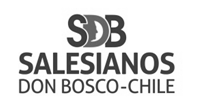 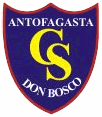 Salesianos AntofagastaDepartamento de CienciasEje FísicaColegio Técnico Industrial Don BoscoSalesianos AntofagastaDepartamento de CienciasEje FísicaColegio Técnico Industrial Don BoscoSalesianos AntofagastaDepartamento de CienciasEje FísicaColegio Técnico Industrial Don BoscoSalesianos AntofagastaDepartamento de CienciasEje FísicaColegio Técnico Industrial Don BoscoSalesianos AntofagastaDepartamento de CienciasEje Física“BUENOS CRISTIANOS Y HONESTOS CIUDADANOS”“BUENOS CRISTIANOS Y HONESTOS CIUDADANOS”“BUENOS CRISTIANOS Y HONESTOS CIUDADANOS”“BUENOS CRISTIANOS Y HONESTOS CIUDADANOS”“BUENOS CRISTIANOS Y HONESTOS CIUDADANOS”TALLER DE NIVELACIÓN DE FISICA     < SEGUNDO NIVEL>TALLER DE NIVELACIÓN DE FISICA     < SEGUNDO NIVEL>TALLER DE NIVELACIÓN DE FISICA     < SEGUNDO NIVEL>TALLER DE NIVELACIÓN DE FISICA     < SEGUNDO NIVEL>TALLER DE NIVELACIÓN DE FISICA     < SEGUNDO NIVEL>NOMBRE DEL ALUMNOCURSOPuntaje IdealPuntaje RealNota2° 43NOMBRE DEL MAESTRO: Manuel Cortez CespedNOMBRE DEL MAESTRO: Manuel Cortez CespedFECHA: 27/04/2020FECHA: 27/04/2020FECHA: 27/04/2020UNIDAD: La dinámica de la LitósferaUNIDAD: La dinámica de la LitósferaTIEMPO: TIEMPO: TIEMPO: CONTENIDOS< Modelos dinámico y estático, teoría de la deriva continental, Evidencias de la Teoría de Wegener, modelo de la tectónica de placas>CONTENIDOS< Modelos dinámico y estático, teoría de la deriva continental, Evidencias de la Teoría de Wegener, modelo de la tectónica de placas>CONTENIDOS< Modelos dinámico y estático, teoría de la deriva continental, Evidencias de la Teoría de Wegener, modelo de la tectónica de placas>CONTENIDOS< Modelos dinámico y estático, teoría de la deriva continental, Evidencias de la Teoría de Wegener, modelo de la tectónica de placas>CONTENIDOS< Modelos dinámico y estático, teoría de la deriva continental, Evidencias de la Teoría de Wegener, modelo de la tectónica de placas>OBJETIVOS DE APRENDIZAJEDescribir el origen y la propagación de la energía liberada en un sismo, considerando diversos factoresOBJETIVOS DE APRENDIZAJEDescribir el origen y la propagación de la energía liberada en un sismo, considerando diversos factoresOBJETIVOS DE APRENDIZAJEDescribir el origen y la propagación de la energía liberada en un sismo, considerando diversos factoresOBJETIVOS DE APRENDIZAJEDescribir el origen y la propagación de la energía liberada en un sismo, considerando diversos factoresOBJETIVOS DE APRENDIZAJEDescribir el origen y la propagación de la energía liberada en un sismo, considerando diversos factoresINSTRUCCIONESPara consultas dirigirse al correo :  mcortez@donboscoantofagasta.cl INSTRUCCIONESPara consultas dirigirse al correo :  mcortez@donboscoantofagasta.cl INSTRUCCIONESPara consultas dirigirse al correo :  mcortez@donboscoantofagasta.cl INSTRUCCIONESPara consultas dirigirse al correo :  mcortez@donboscoantofagasta.cl INSTRUCCIONESPara consultas dirigirse al correo :  mcortez@donboscoantofagasta.cl I Identifique las capas del interior de la Tierra según el modelo Estático :    8 ptos     C = Corteza   M = Manto      N =  Núcleo …..	Su grosor medio es de aproximadamente        30 km. …..	tiene una densidad promedio de 11 g/cm3. …..	puede ser de dos tipos: oceánica y        continental…..	está compuesto básicamente por minerales       silicatados. …..	corresponde al 82 % del volumen total del        planeta. …..	ocurre la desintegración radiactiva de       ciertos elementos pesados…..	Está formado principalmente de hierro y        níquel…..	Es la capa intermedia de la Tierra II Item de Verdadero o Falso :        10 puntos….. La corteza oceánica es menos densa que la      Continental….. La densidad del manto  es de los 5 g/ cm3       en las cercanías del núcleo.….. El núcleo  sería una fuente de energía para       el interior del planeta.….. Se divide en dos capas : Superior e Inferior….. La corteza oceánica es de menor espesor        que    la Continental….. La densidad media de la corteza continental es        de 3 g/cm3…..  La litosfera oceánica es más densa que la        continental.….. La capa mas gruesa del Modelo dinámico es la        Endosfera….. Debido a la Temperatura , el núcleo de la      Tierra se encuentra en estado sólido.….. La Litosfera  está compuesta de roca sólida,       pero que presenta alta ductilidadIII Rotule el siguiente esquema : 5 puntos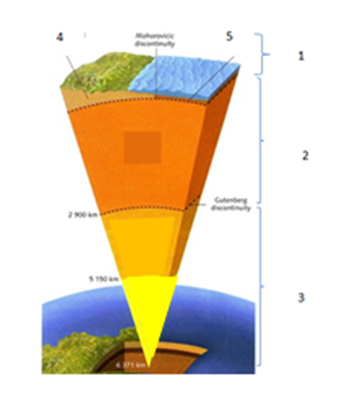 ………………………………………………………………………………………………………………………………………………………………………………………………………………………………………………IV Teoría de la Deriva continental                                                          (6 puntos)De esta Teoría señale :Indique el significado etimológico de la palabra PANGEA………………………………………………………………….………………………………………………………………….¿Quién y en qué año se postuló la Teoría de la Deriva continental?………………………………………………………………….………………………………………………………………….Explique brevemente la idea general de la Teoría.………………………………………………………………….………………………………………………………………….Existen registros de que ya en el siglo XVI se vislumbraba que los continentes estuvieron alguna vez unidos en una sola gran masa de tierra. A este antiguo supercontinente se le denominó Pangea, que significa “toda la tierra”. Pero suponer que los continentes estuvieron alguna vez unidos implicaba asumir que estos se movían, hecho que se contraponía a la idea predominante de la época, que planteaba que la superficie de la Tierra se mantenía estática. En 1912, el meteorólogo y astrónomo alemán Alfred Wegener (18801930) propuso la teoría de la deriva continental. En ella se rescata la idea del supercontinente (Pangea), el que se habría fracturado y desplazado sobre el lecho marino, hasta formar los continentes que conocemos hoy. A diferencia de las ideas previas a la teoría de Wegener, esta se sustentaba en evidencias científicas.V    Identifique el tipo de Evidencias de la Teoría de Wegener : (6 puntos)…………………………………………… : algunas formaciones geológicas (yacimientos de ciertos tipos de rocas, principalmente) tenían continuidad a uno y otro lado del Atlántico. …………………………………………… : ciertas rocas sedimentarias son como indicadores de los climas en los que se originan: tillitas (clima glacial), yeso y halita (clima árido), carbones (clima tropical húmedo…………………………………………… : la forma de los continentes parecían encajar como piezas de un enorme rompecabezas.…………………………………………… : la distribución de una gran cantidad de fósiles y comprobó que, en la actualidad, organismos extintos de la misma especie se encuentran en lugares muy distantes. VI         Analiza y responde :                                         (8 puntos)“María José y Sebastián observan la siguiente imagen que muestra un corte de los límites entre las placas de Nazca, Sudamericana y Africana.”A partir de la información contenida en la imagen, contesteVI         Analiza y responde :                                         (8 puntos)“María José y Sebastián observan la siguiente imagen que muestra un corte de los límites entre las placas de Nazca, Sudamericana y Africana.”A partir de la información contenida en la imagen, contesteA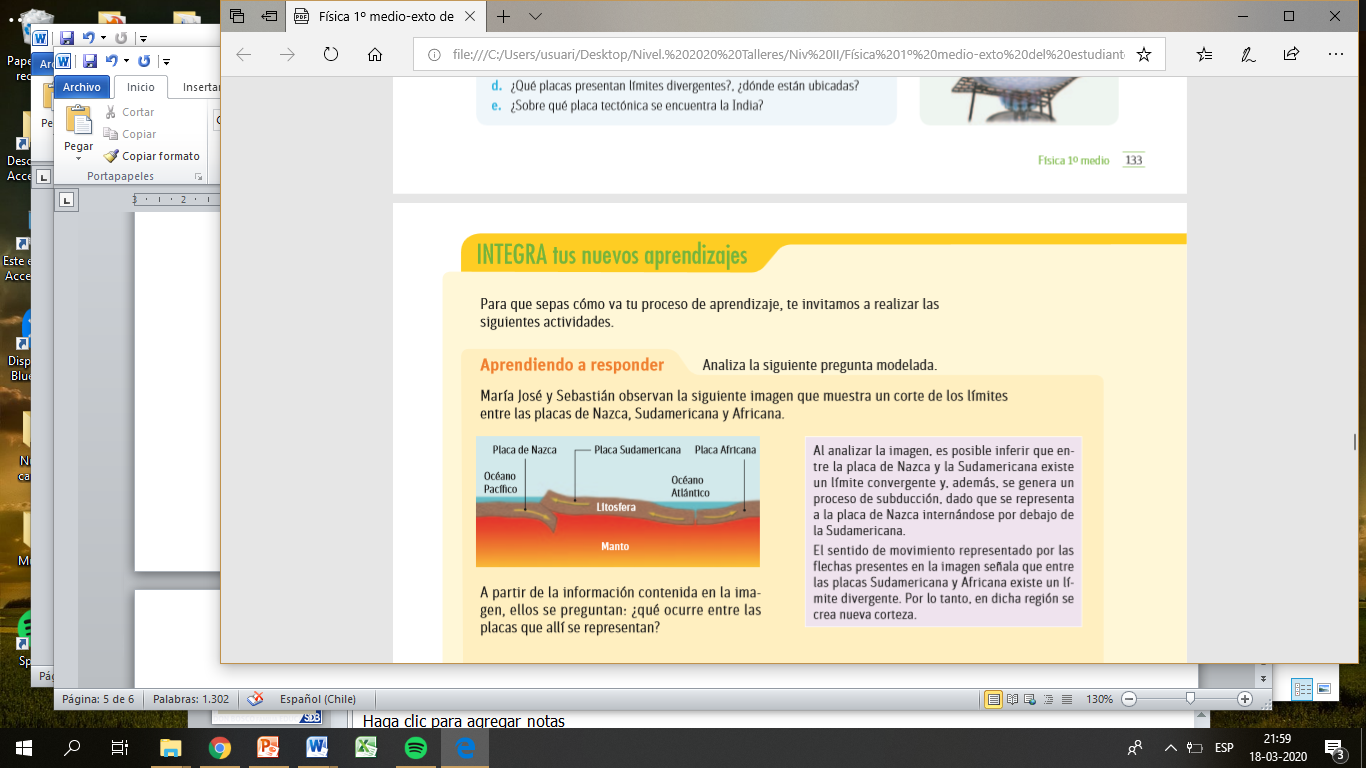 A1) ¿Qué tipo de límite es?Divergente   b) Convergente    c) TransformanteA2) Las placas entre ellas :Chocan         b) separan        c) desplazan paralelamenteBB1) ¿Qué tipo de límite es?      a)	Divergente   b) Convergente    c) TransformanteB2) Las placas entre ellas :      a)	Chocan         b) separan        c) desplazan paralelamente